Bronnenboekje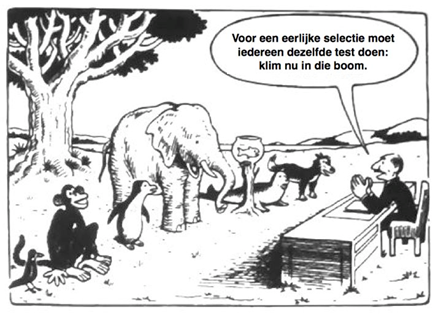 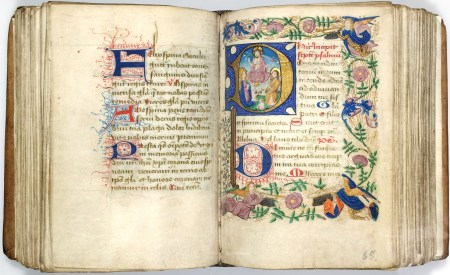 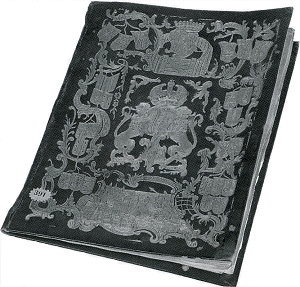 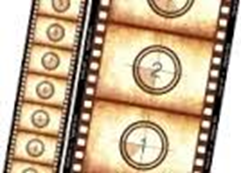 Naam: Klas: Docent:Cartoon 1: 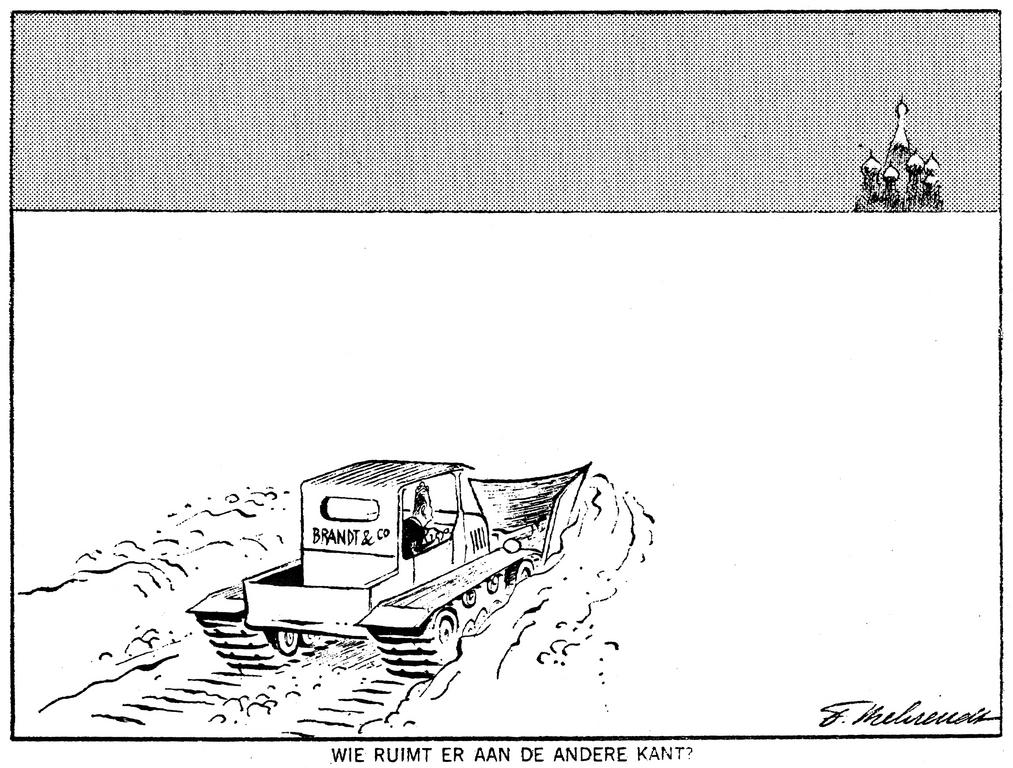 
Titel: ‘Wie ruimt er op aan de andere kant?Cartoonist: Fritz BehrendtPublicatie: onbekendToelichting:Op de sneeuwschuiver staat ‘Brandt & Co’. In de verte zie je Kremlin, het regeringsgebouw van de Sovjet-Unie.Cartoon 2: 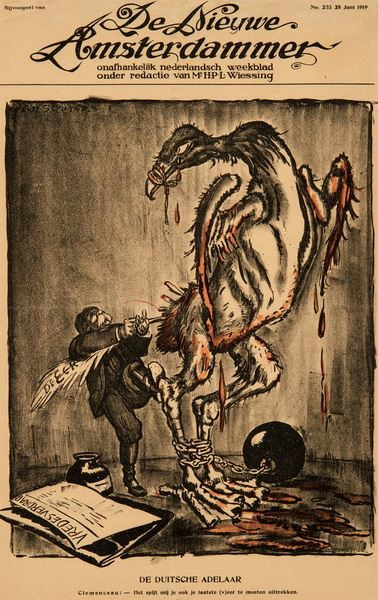 Titel: De Duitse AdelaarCartoonist: Jan SluijtersPublicatie: De Nieuwe AmsterdammerTekst onder de prent:'Clemenceau: Het spijt mij je ook je laatste (v)eer te moeten uittrekken.'Toelichting:De man is Clemenceau, de premier van Frankrijk.Op het papier staat 'vredesverdrag'.Op de veer staat: 'De eer' Cartoon 3: 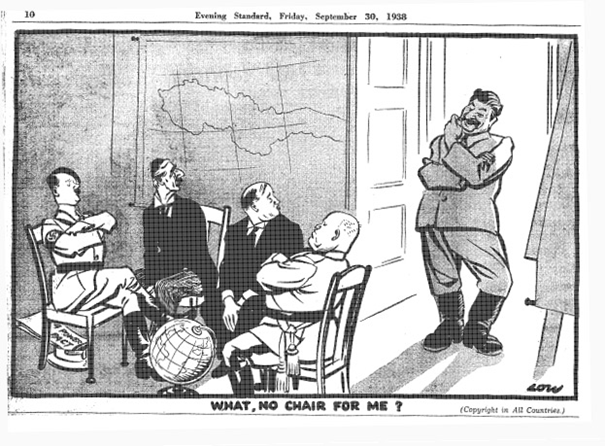 Titel: What, no Chair for me?Cartoonist: David LowPublicatie: Evening Standard Cartoon 4: 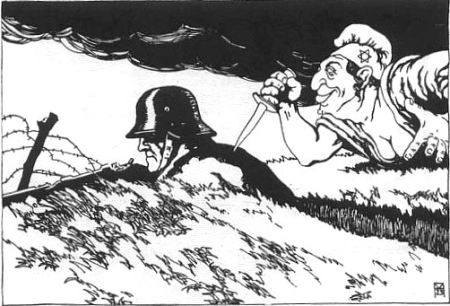 Titel: geenCartoonist: onbekendPublicatie: onbekend (succes…)Cartoon 5: 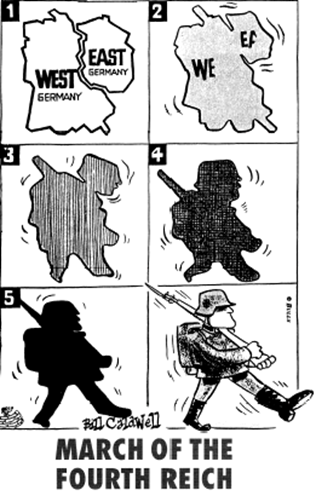 Titel: March of the Fourth ReichCartoonist: Bill CaldwellPublicatie: Daily StarCartoon 6: 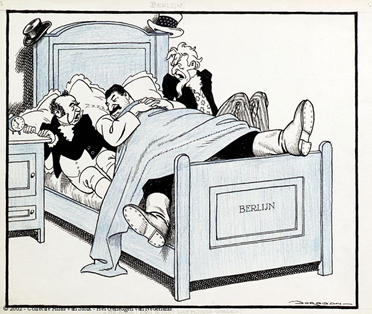 Titel: “Hé-daar! Kun je niet wat minder woelen?”:Cartoonist: Leo JordaanPublicatie: Vrij NederlandCartoon 7: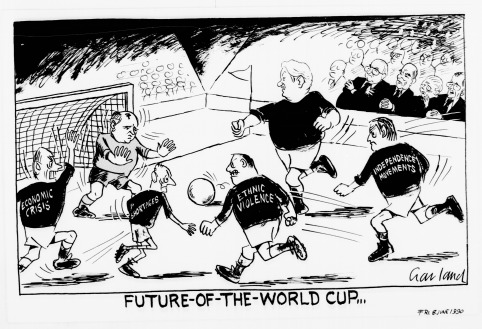 Titel: Future of the world cupCartoonist: Nicholas GarlandPublicatie: The Independent Toelichting:De ondertitel van deze prent is: “Western leader watch anxiously as Gorbachev is assailed by many troubles.”Op de shirtjes staat: Economic crisis, Shortages, Ethnic Violence, Independence Movements.Tip: zoek eens op wie de figuren op de tribune rechts zijn…Cartoon 8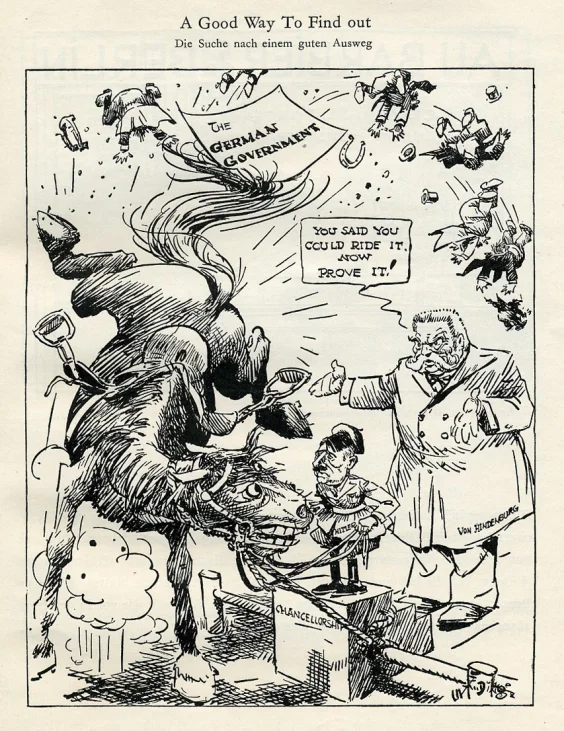 Titel: A good way to find outCartoonist: onbekend; uit verzameld werk van Ernst HanfstaenglePublicatie: The New York Tribune Toelichting:In het midden staat Hitler op een trapje, waarop 'kanselierschap' staat geschreven.Rechts staat Von Hindenburg, die zegt: "Je zei dat je het kon berijden, bewijs het nu maar!"Op het papier boven het paard staat: de Duitse regering.Cartoon 9: 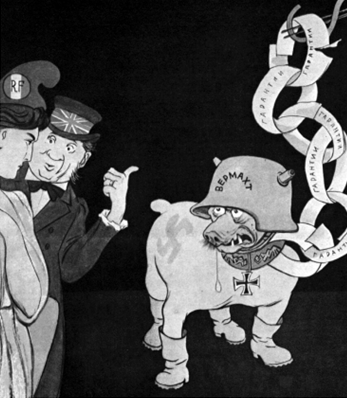 Titel: Onderschrift: "Geen angst, hij ligt aan de ketting."Cartoonist: onbekendPublicatie: Sovjet-tijdschrift Krokodil Toelichting bij onderwerp: Deze prent gaat over de discussie om de toetreding van West-Duitsland tot de NAVO.Toelichting bij personificatie: Links staan Frankrijk en Groot-Brittannië, op de helm van de hond staat "Wehrmacht" (het Duitse leger), op elke schakel van de papieren ketting staat "waarborgen”.Cartoon 10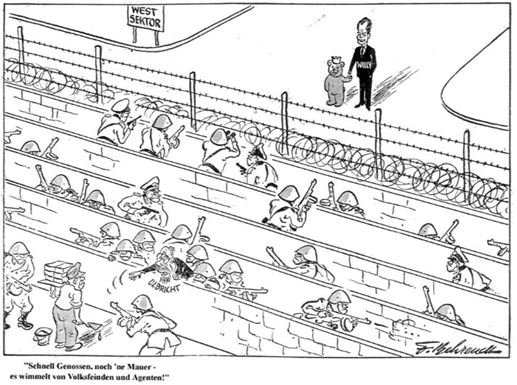 Titel: “Snel kameraden, nog een muur. Het wemelt van de volksvijanden en agenten.” Cartoonist: Fritz BehrendtPublicatie: onbekendToelichting:'Willy' verwijst naar Willy Brandt, toenmalig burgemeester van West-Berlijn (en later BRD-kanselier). De beer is het symbool van de stad Berlijn. West Sektor is de westelijke bezettingszone in Berlijn. De naam onder de persoon onderaan is ‘Ulbricht’, leider van de DDR en die zegt: “Snel kameraden, nog een muur. Het wemelt van de volksvijanden en agenten (van de vijand).” 